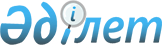 О внесении изменений в решение Жанаозенского городского маслихата от 12 декабря 2013 года № 23/195 "О городском бюджете на 2014-2016 годы"Решение маслихата города Жанаозен Мангистауской области от 09 июня 2014 года № 29/236. Зарегистрировано Департаментом юстиции Мангистауской области 25 июня 2014 года № 2455      Примечание РЦПИ.

      В тексте документа сохранена пунктуация и орфография оригинала.

      В соответствии с Бюджетным кодексом Республики Казахстан от 4 декабря 2008 года, Законом Республики Казахстан от 23 января 2001 года "О местном государственном управлении и самоуправлении в Республике Казахстан" городской маслихат РЕШИЛ:

      1. Внести в решение Жанаозенского городского маслихата от 12 декабря 2013 года № 23/195 "О городском бюджете на 2014-2016 годы" (зарегистрировано в Реестре государственной регистрации нормативных правовых актов за № 2329, опубликовано в газете "Жанаозен" от 22 января 2014 года № 4) следующие изменения:

      пункт 1 изложить в новой редакции:

      "1. Утвердить городской бюджет на 2014-2016 годы согласно приложению, в том числе на 2014 год, в следующих объемах:

      1. доходы – 16 738 048 тысяч тенге, в том числе по:

      налоговым поступлениям – 10 958 374 тысячи тенге;

      неналоговым поступлениям – 167 189 тысяч тенге;

      поступлениям от продажи основного капитала – 11 698 тысячи тенге;

      поступлениям трансфертов – 5 600 787 тысячи тенге;

      2. затраты – 17 230 092 тысяч тенге;

      3) чистое бюджетное кредитование – 0 тенге, в том числе:

      бюджетные кредиты - 0 тенге;

      погашение бюджетных кредитов – 0 тенге;

      4. сальдо по операциям с финансовыми активами – 0 тенге, в том числе:

      приобретение финансовых активов – 0 тенге;

      поступления от продажи финансовых активов государства – 0 тенге; 

      5) дефицит (профицит) бюджета – 492 045 тысяч тенге;

      6) финансирование дефицита (использование профицита) бюджета – 492 045 тысяч тенге.".

      приложение 1 к указанному решению изложить в новой редакции согласно приложению настоящего решения.

      2. Контроль за исполнением настоящего решения возложить на постоянную комиссию Жанаозенского городского маслихата по вопросам социально-экономическое развития, бюджета, строительства, промышленности, жилищное и коммунальное хозяйства, транспорта и предпринимательства (председатель комиссии Байжанов Г.).

      3. Руководителю аппарата Жанаозенского городского маслихата (Орынбеков И.) обеспечить государственную регистрацию данного решения в органах юстиции, его официальное опубликование в средствах массовой информации и размещения в информационно-правовой системе "Әділет".

      4. Настоящее решение вступает в силу со дня государственной регистрации в органах юстиции и вводится в действие по истечении десяти календарных дней после дня его первого официального опубликования.

      

      "СОГЛАСОВАНО"

      Руководитель государственного

      учреждения "Жанаозенский

      городской отдел экономики и

      бюджетного планирования"

      Н. Гумарова

      09 июня 2014 года


					© 2012. РГП на ПХВ «Институт законодательства и правовой информации Республики Казахстан» Министерства юстиции Республики Казахстан
				Председатель сессии

К.Жугенбаева

Секретарь городского

маслихата

С. Мынбай

Приложение
к решению городского маслихата
от 09 июня 2014 года № 29/236
Городской бюджет на 2014 годКат.

Кл

Пкл

Наименование

Сумма, тыс.тенге

1

1

1

2

3

1. ДОХОДЫ

16 738 048

1

Налоговые поступления

10 958 374

01

Подоходный налог

4 582 003

2

Индивидуальный подоходный налог

4 582 003

03

Социальный налог

4 286 106

1

Социальный налог

4 286 106

04

Налоги на собственность

1 573 469

1

Налоги на имущество

1 184 184

3

Земельный налог

44 209

4

Налог на транспортные средства

345 076

05

Внутренние налоги на товары, работы и услуги

490 112

2

Акцизы

7 746

3

Поступления за использование природных и других ресурсов

447 086

4

Сборы за ведение предпринимательской и профессиональной деятельности

33 420

5

Налоги на игорный бизнес

1 860

07

Прочие налоги

20

1

Прочие налоги

20

08

Обязательные платежи, взимаемые за совершение юридически значимых действий и (или) выдачу документов уполномоченными на то государственными органами или должностными лицами

26 663

1

Государственная пошлина

26 663

2

Неналоговые поступления

167 189

01

Доходы от государственной собственности

15 128

5

Доходы от аренды имущества, находящегося в государственной собственности

15 128

04

Штрафы, пени, санкции, взыскания, налагаемые государственными учреждениями, финансируемыми из государственного бюджета, а также содержащимися и финансируемыми из бюджета (сметы расходов) Национального Банка Республики Казахстан 

151 981

1

Штрафы, пени, санкции, взыскания, налагаемые государственными учреждениями, финансируемыми из государственного бюджета, а также содержащимися и финансируемыми из бюджета (сметы расходов) Национального Банка Республики Казахстан, за исключением поступлений от организаций нефтяного сектора 

151 981

06

Прочие неналоговые поступления

80

1

Прочие неналоговые поступления

80

3

Поступления от продажи основного капитала

11 698

01

Продажа государственного имущества, закрепленного за государственными учреждениями

2 100

1

Продажа государственного имущества, закрепленного за государственными учреждениями

2 100

03

Продажа земли и нематериальных активов

9 598

1

Продажа земли 

9 598

4

Поступления трансфертов

5 600 787

02

Трансферты из вышестоящих органов государственного управления

5 600 787

2

Трансферты из областного бюджета

5 600 787

Ф.гр

Адм

Пр.

Наименование

Сумма, тыс.тенге

1

1

1

2

3

2. ЗАТРАТЫ

17 230 092

01

Государственные услуги общего характера

337 127

112

Аппарат маслихата района (города областного значения)

19 551

001

Услуги по обеспечению деятельности маслихата района (города областного значения)

18 051

002

Создание информационных систем

1 500

122

Аппарат акима района (города областного значения)

121 071

001

Услуги по обеспечению деятельности акима района (города областного значения)

108 911

003

Капитальные расходы государственного органа 

9 330

009

Капитальные расходы подведомственных государственных учреждений и организаций

2 830

Аппарат акима села Тенге

35 949

123

Аппарат акима района в городе, города районного значения, поселка, села, сельского округа

35 949

001

Услуги по обеспечению деятельности акима района в городе, города районного значения, поселка, села, сельского округа

31 321

022

Капитальные расходы государственного органа 

728

032

Капитальные расходы подведомственных государственных учреждений и организаций

3 900

Аппарат акима села Кызылсай

33 082

123

Аппарат акима района в городе, города районного значения, поселка, села, сельского округа

33 082

001

Услуги по обеспечению деятельности акима района в городе, города районного значения, поселка, села, сельского округа

28 798

022

Капитальные расходы государственного органа 

384

032

Капитальные расходы подведомственных государственных учреждений и организаций

3 900

Аппарат акима поселка Рахат

28 741

123

Аппарат акима района в городе, города районного значения, поселка, села, сельского округа

28 741

001

Услуги по обеспечению деятельности акима района в городе, города районного значения, поселка, села, сельского округа

28 434

022

Капитальные расходы государственного органа 

307

452

Отдел финансов района (города областного значения)

28 803

001

Услуги по реализации государственной политики в области исполнения бюджета района (города областного значения) и управления коммунальной собственностью района (города областного значения)

21 225

003

Проведение оценки имущества в целях налогообложения

2 228

011

Учет, хранение, оценка и реализация имущества, поступившего в коммунальную собственность

5 350

453

Отдел экономики и бюджетного планирования района (города областного значения)

20 538

001

Услуги по реализации государственной политики в области формирования и развития экономической политики, системы государственного планирования и управления района (города областного значения)

20 538

467

Отдел строительства района (города областного значения)

49 392

040

Развитие объектов государственных органов

49 392

02

Оборона

14 365

122

Аппарат акима района (города областного значения)

14 365

005

Мероприятия в рамках исполнения всеобщей воинской обязанности

14 365

03

Общественный порядок, безопасность, правовая, судебная, уголовно-исполнительная деятельность

32 299

485

Отдел пассажирского транспорта и автомобильных дорог района (города областного значения)

32 299

021

Обеспечение безопасности дорожного движения в населенных пунктах

32 299

04

Образование

7 580 154

Аппарат акима села Тенге

159 568

123

Аппарат акима района в городе, города районного значения, поселка, села, сельского округа

159 568

004

Обеспечение деятельности организаций дошкольного воспитания и обучения

81 604

041

Реализация государственного образовательного заказа в дошкольных организациях образования

77 964

Аппарат акима села Кызылсай

40 488

123

Аппарат акима района в городе, города районного значения, поселка, села, сельского округа

40 488

004

Обеспечение деятельности организаций дошкольного воспитания и обучения

40 488

Аппарат акима поселка Рахат

186 796

123

Аппарат акима района в городе, города районного значения, поселка, села, сельского округа

186 796

041

Реализация государственного образовательного заказа в дошкольных организациях образования

186 796

464

Отдел образования района (города областного значения)

5 951 818

009

Обеспечение деятельности организаций дошкольного воспитания и обучения

449 153

040

Реализация государственного образовательного заказа в дошкольных организациях образования

622 538

003

Общеобразовательное обучение

3 592 741

006

Дополнительное образование для детей

157 171

001

Услуги по реализации государственной политики на местном уровне в области образования 

40 490

012

Капитальные расходы государственного органа 

4 731

004

Информатизация системы образования в государственных учреждениях образования района (города областного значения)

55 803

005

Приобретение и доставка учебников, учебно-методических комплексов для государственных учреждений образования района (города областного значения)

89 694

007

Проведение школьных олимпиад, внешкольных мероприятий и конкурсов районного (городского) масштаба

10 000

015

Ежемесячная выплата денежных средств опекунам (попечителям) на содержание ребенка-сироты (детей-сирот), и ребенка (детей), оставшегося без попечения родителей

23 352

067

Капитальные расходы подведомственных государственных учреждений и организаций

906 145

467

Отдел строительства района (города областного значения)

1 241 484

037

Строительство и реконструкция объектов образования

1 241 484

06

Социальная помощь и социальное обеспечение

733 743

451

Отдел занятости и социальных программ района (города областного значения)

731 265

002

Программа занятости

278 721

004

Оказание социальной помощи на приобретение топлива специалистам здравоохранения, образования, социального обеспечения, культуры, спорта и ветеринарии в сельской местности в соответствии с законодательством Республики Казахстан

5 606

005

Государственная адресная социальная помощь

88 676

006

Оказание жилищной помощи

3 520

007

Социальная помощь отдельным категориям нуждающихся граждан по решениям местных представительных органов

258 915

010

Материальное обеспечение детей-инвалидов, воспитывающихся и обучающихся на дому

8 260

014

Оказание социальной помощи нуждающимся гражданам на дому

18 748

016

Государственные пособия на детей до 18 лет

12 867

017

Обеспечение нуждающихся инвалидов обязательными гигиеническими средствами и предоставление услуг специалистами жестового языка, индивидуальными помощниками в соответствии с индивидуальной программой реабилитации инвалида

14 998

001

Услуги по реализации государственной политики на местном уровне в области обеспечения занятости и реализации социальных программ для населения

34 682

011

Оплата услуг по зачислению, выплате и доставке пособий и других социальных выплат

1 926

021

Капитальные расходы государственного органа 

4 346

464

Отдел образования района (города областного значения)

2 000

008

Социальная поддержка обучающихся и воспитанников организаций образования очной формы обучения в виде льготного проезда на общественном транспорте (кроме такси) по решению местных представительных органов

2 000

485

Отдел пассажирского транспорта и автомобильных дорог района (города областного значения)

478

050

Реализация Плана мероприятий по обеспечению прав и улучшению качества жизни инвалидов

478

07

Жилищно-коммунальное хозяйство

4 371 640

Аппарат акима села Тенге

1 138

123

Аппарат акима района в городе, города районного значения, поселка, села, сельского округа

1 138

027

Ремонт и благоустройство объектов в рамках развития городов и сельских населенных пунктов по Дорожной карте занятости 2020

1 138

Аппарат акима поселка Рахат

32 111

123

Аппарат акима района в городе, города районного значения, поселка, села, сельского округа

32 111

027

Ремонт и благоустройство объектов в рамках развития городов и сельских населенных пунктов по Дорожной карте занятости 2020

32 111

487

Отдел жилищно-коммунального хозяйства и жилищной инспекции района (города областного значения)

1 784 014

001

Услуги по реализации государственной политики на местном уровне в области жилищно-коммунального хозяйства и жилищного фонда

17 737

003

Капитальные расходы государственного органа 

3 000

006

Обеспечение жильем отдельных категорий граждан

27 000

032

Капитальные расходы подведомственных государственных учреждений и организаций

538 861

029

Развитие системы водоснабжения и водоотведения

77 276

017

Обеспечение санитарии населенных пунктов

555 661

025

Освещение улиц в населенных пунктах

122 290

030

Благоустройство и озеленение населенных пунктов

442 077

031

Содержание мест захоронений и захоронение безродных

112

467

Отдел строительства района (города областного значения)

2 483 072

003

Проектирование, строительство и (или) приобретение жилья государственного коммунального жилищного фонда 

176 686

004

Проектирование, развитие, обустройство и (или) приобретение инженерно-коммуникационной инфраструктуры 

744 466

005

Развитие коммунального хозяйства

410 059

006

Развитие системы водоснабжения и водоотведения

1 151 861

Аппарат акима села Тенге

46 459

123

Аппарат акима района в городе, города районного значения, поселка, села, сельского округа

46 459

008

Освещение улиц населенных пунктов

9 178

009

Обеспечение санитарии населенных пунктов

26 115

011

Благоустройство и озеленение населенных пунктов

11 166

Аппарат акима села Кызылсай

24 846

123

Аппарат акима района в городе, города районного значения, поселка, села, сельского округа

24 846

008

Освещение улиц населенных пунктов

3 840

009

Обеспечение санитарии населенных пунктов

11 836

011

Благоустройство и озеленение населенных пунктов

9 170

08

Культура, спорт, туризм и информационное пространство

610 352

Аппарат акима села Тенге

22 206

123

Аппарат акима района в городе, города районного значения, поселка, села, сельского округа

22 206

006

Поддержка культурно-досуговой работы на местном уровне

22 206

Аппарат акима села Кызылсай

24 818

123

Аппарат акима района в городе, города районного значения, поселка, села, сельского округа

24 818

006

Поддержка культурно-досуговой работы на местном уровне

24 818

455

Отдел культуры и развития языков района (города областного значения)

166 338

003

Поддержка культурно-досуговой работы

110 164

006

Функционирование районных (городских) библиотек

31 045

001

Услуги по реализации государственной политики на местном уровне в области развития языков и культуры

23 529

010

Капитальные расходы государственного органа 

365

032

Капитальные расходы подведомственных государственных учреждений и организаций

1 235

456

Отдел внутренней политики района (города областного значения)

89 814

001

Услуги по реализации государственной политики на местном уровне в области информации, укрепления государственности и формирования социального оптимизма граждан

18 911

003

Реализация мероприятий в сфере молодежной политики

51 162

005

Услуги по проведению государственной информационной политики через телерадиовещание

19 549

006

Капитальные расходы государственного органа 

192

465

Отдел физической культуры и спорта района (города областного значения)

170 191

001

Услуги по реализации государственной политики на местном уровне в сфере физической культуры и спорта

8 295

004

Капитальные расходы государственного органа 

370

005

Развитие массового спорта и национальных видов спорта 

131 458

006

Проведение спортивных соревнований на районном (города областного значения) уровне

10 039

007

Подготовка и участие членов сборных команд района (города областного значения) по различным видам спорта на областных спортивных соревнованиях

9 971

032

Капитальные расходы подведомственных государственных учреждений и организаций

10 058

467

Отдел строительства района (города областного значения)

136 985

011

Развитие объектов культуры

29 024

008

Развитие объектов спорта и туризма 

107 961

09

Топливно-энергетический комплекс и недропользование

1 364 080

467

Отдел строительства района (города областного значения)

1 364 080

009

Развитие теплоэнергетической системы

1 364 080

10

Сельское, водное, лесное, рыбное хозяйство, особо охраняемые природные территории, охрана окружающей среды и животного мира, земельные отношения

38 348

453

Отдел экономики и бюджетного планирования района (города областного значения)

653

099

Реализация мер по оказанию социальной поддержки специалистов

653

474

Отдел сельского хозяйства и ветеринарии района (города областного значения)

20 853

001

Услуги по реализации государственной политики на местном уровне в сфере сельского хозяйства и ветеринарии 

9 895

005

Обеспечение функционирования скотомогильников (биотермических ям) 

4 552

007

Организация отлова и уничтожения бродячих собак и кошек

6 078

012

Проведение мероприятий по идентификации сельскохозяйственных животных 

328

463

Отдел земельных отношений района (города областного значения)

11 759

001

Услуги по реализации государственной политики в области регулирования земельных отношений на территории района (города областного значения)

11 759

474

Отдел сельского хозяйства и ветеринарии района (города областного значения)

3 083

013

Проведение противоэпизоотических мероприятий

3 083

467

Отдел строительства района (города областного значения)

2 000

010

Развитие объектов сельского хозяйства

2 000

11

Промышленность, архитектурная, градостроительная и строительная деятельность

31 779

467

Отдел строительства района (города областного значения)

18 389

001

Услуги по реализации государственной политики на местном уровне в области строительства

17 761

017

Капитальные расходы государственного органа 

628

468

Отдел архитектуры и градостроительства района (города областного значения)

13 390

001

Услуги по реализации государственной политики в области архитектуры и градостроительства на местном уровне 

9 227

003

Разработка схем градостроительного развития территории района и генеральных планов населенных пунктов

4 000

004

Капитальные расходы государственного органа 

163

12

Транспорт и коммуникации

899 248

485

Отдел пассажирского транспорта и автомобильных дорог района (города областного значения)

899 248

022

Развитие транспортной инфраструктуры

830 554

023

Обеспечение функционирования автомобильных дорог

44 891

001

Услуги по реализации государственной политики на местном уровне в области пассажирского транспорта и автомобильных дорог 

23 803

13

Прочие

1 208 210

469

Отдел предпринимательства района (города областного значения)

23 935

001

Услуги по реализации государственной политики на местном уровне в области развития предпринимательства и промыш-ленности 

23 477

032

Капитальные расходы государственного органа 

458

Аппарат акима села Тенге

72 336

123

Аппарат акима района в городе, города районного значения, поселка, села, сельского округа

72 336

040

Реализация мер по содействию экономическому развитию регионов в рамках Программы "Развитие регионов" 

72 336

Аппарат акима села Кызылсай

179 947

123

Аппарат акима района в городе, города районного значения, поселка, села, сельского округа

179 947

040

Реализация мер по содействию экономическому развитию регионов в рамках Программы "Развитие регионов" 

179 947

Аппарат акима поселка Рахат

71 204

123

Аппарат акима района в городе, города районного значения, поселка, села, сельского округа

71 204

040

Реализация мер по содействию экономическому развитию регионов в рамках Программы "Развитие регионов" 

71 204

452

Отдел финансов района (города областного значения)

26 154

012

Резерв местного исполнительного органа района (города областного значения) 

26 154

453

Отдел экономики и бюджетного планирования района (города областного значения)

7 500

003

Разработка технико-экономического обоснования местных бюджетных инвестиционных проектов и концессионных проектов и проведение его экспертизы

7 500

487

Отдел жилищно-коммунального хозяйства и жилищной инспекции района (города областного значения)

474 273

085

Реализация бюджетных инвестиционных проектов в рамках Программы развития моногородов на 2012-2020 годы

474 273

467

Отдел строительства района (города областного значения)

152 861

085

Реализация бюджетных инвестиционных проектов в рамках Программы развития моногородов на 2012-2020 годы

152 861

469

Отдел предпринимательства района (города областного значения)

200 000

006

Поддержка предпринимательства города Жанаозен

200 000

15

Трансферты

8 747

452

Отдел финансов района (города областного значения)

8 747

006

Возврат неиспользованных (недоиспользованных) целевых трансфертов

8 747

3. ЧИСТОЕ БЮДЖЕТНОЕ КРЕДИТОВАНИЕ

0

Бюджетные кредиты

0

Погашение бюджетных кредитов

0

4. САЛЬДО ПО ОПЕРАЦИЯМ С ФИНАНСОВЫМИ АКТИВАМИ

0

Приобретение финансовых активов

0

Поступления от продажи финансовых активов государства

0

5. ДЕФИЦИТ (ПРОФИЦИТ) БЮДЖЕТА

-492 045

6. ФИНАНСИРОВАНИЕ ДЕФИЦИТА (ИСПОЛЬЗОВАНИЕ ПРОФИЦИТА) БЮДЖЕТА

492 045

Поступление займов

0

Погашение займов

0

Используемые остатки бюджетных средств

492 045

